Отчет о реализации плана мероприятий по устранению недостатков, выявленных в ходе проведения в 2018 году независимой оценки качества условий осуществления образовательной детальности организациями, осуществляющими образовательную деятельность, расположенными на территории Свердловской областиГБПОУ СО «АЛАПАЕВСКИЙ МНОГОПРОФИЛЬНЫЙ ТЕХНИКУМ»в 1 полугодии 2019 годаДиректор  ГБПОУ СО  «Алапаевский многопрофильный техникум»                                                       Т.И. КургузкинаИсполнитель: Зам. директора по УПР,  Попова Е. В. (тел.: 8-343-462-16-64)Недостатки, выявленные в ходе независимой оценки качества условий оказания услуг организациейНаименование мероприятия по устранению недостатков, выявленных в ходе независимой оценки качества условий оказания услуг организацией Плановый срок реализации мероприятияОтветственный исполнитель (с указанием фамилии, имени, отчества и должности)Сведения о ходе реализации мероприятийСведения о ходе реализации мероприятийРаздел/вкладка на официальном сайте государственного учреждения, 
на которой размещена информация, указанная в отчетеРабочая ссылка на официальный сайт, где размещена информация, указанная в отчетеРеквизиты документов, подтверждающих факт реализации мероприятий, указанных в отчетеНедостатки, выявленные в ходе независимой оценки качества условий оказания услуг организациейНаименование мероприятия по устранению недостатков, выявленных в ходе независимой оценки качества условий оказания услуг организацией Плановый срок реализации мероприятияОтветственный исполнитель (с указанием фамилии, имени, отчества и должности)Реализованные меры по устранению выявленных недостатковфактический срок реализацииРаздел/вкладка на официальном сайте государственного учреждения, 
на которой размещена информация, указанная в отчетеРабочая ссылка на официальный сайт, где размещена информация, указанная в отчетеРеквизиты документов, подтверждающих факт реализации мероприятий, указанных в отчете1234567891. Открытость и доступность информации об организации1. Открытость и доступность информации об организации1. Открытость и доступность информации об организации1. Открытость и доступность информации об организации1. Открытость и доступность информации об организации1. Открытость и доступность информации об организации1. Открытость и доступность информации об организации1. Открытость и доступность информации об организации1. Открытость и доступность информации об организацииНе высокий уровень  доступности взаимодействия  с техникумом в сети Интернет (в т.ч. нет возможности внесения потребителями образовательных услуг их законных представителей предложений по работе ОО)Создать для потребителей возможность внесения предложений, направленных на улучшение качества работы техникума:Январь2019Колмаков ДмитрийАндреевич,инженер-программистНе высокий уровень  доступности взаимодействия  с техникумом в сети Интернет (в т.ч. нет возможности внесения потребителями образовательных услуг их законных представителей предложений по работе ОО)разместить  на сайте и информационном стенде информацию о наличии электронного сервиса для внесения предложений (о возможности получения информации о ходе рассмотрения обращений граждан)Январь2019Колмаков ДмитрийАндреевич,инженер-программистНа стенде «Информация» размещены буклеты оспособах взаимодействия граждан и образовательного учреждения в ходе и итогах рассмотрения обращений (ежемесячно)обращений непоступалоГлавная «Обращение граждан»http://алмт.рф/feedback/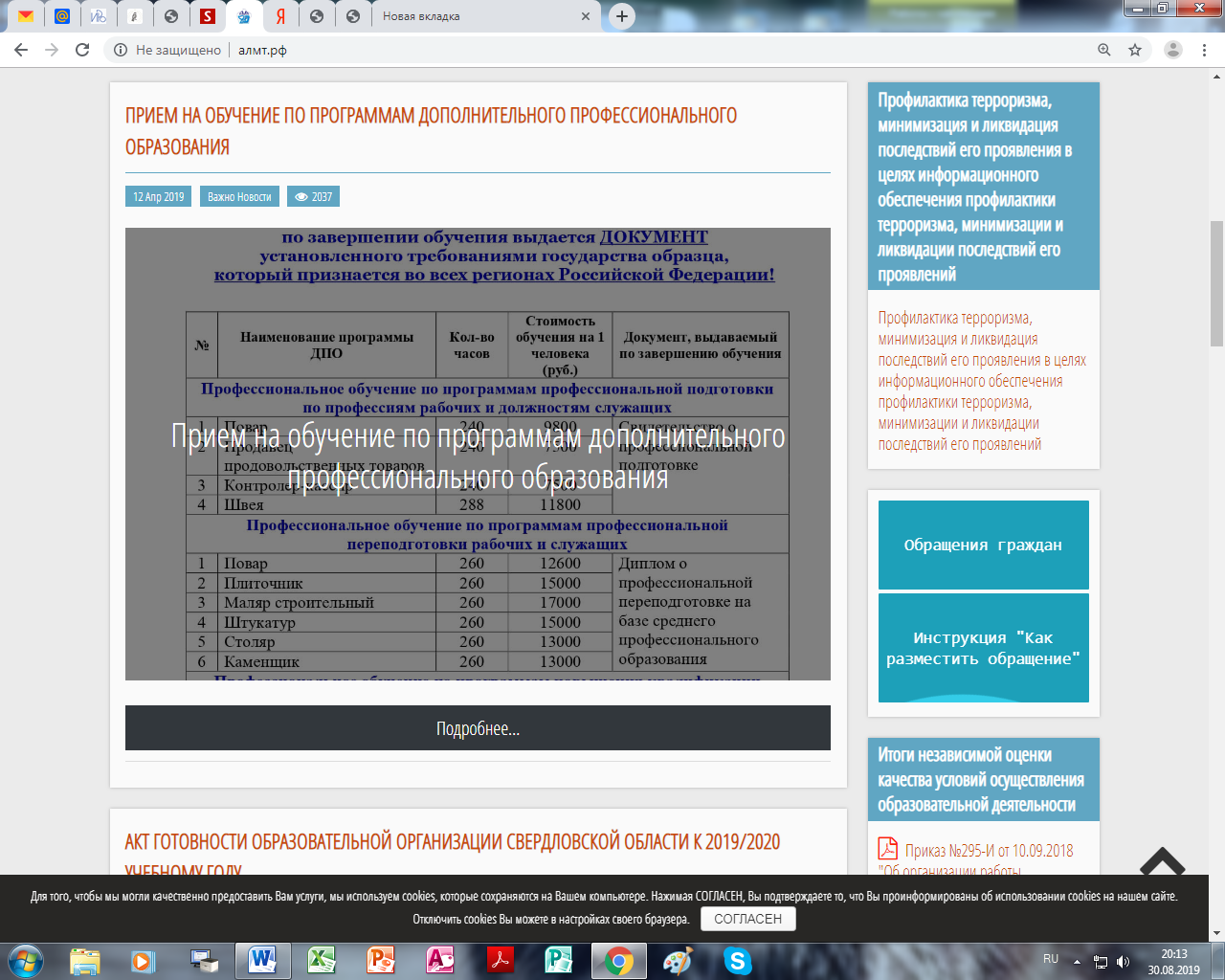 Не высокий уровень  доступности взаимодействия  с техникумом в сети Интернет (в т.ч. нет возможности внесения потребителями образовательных услуг их законных представителей предложений по работе ОО)подготовить памятки для студентов и их родителей о возможности электронного сервисаЯнварь2019Колмаков ДмитрийАндреевич,инженер-программистРаспространение волонтерами информационных листов о правилах пользования электронным сервисомРазмещение на сайте инструкции «Как разместить обращение»11-16.03. 19Главная «Инструкция «Как разместить обращение»http://алмт.рф/documents/widget/instrukciya.pdfБуклет Не высокий уровень  доступности взаимодействия  с техникумом в сети Интернет (в т.ч. нет возможности внесения потребителями образовательных услуг их законных представителей предложений по работе ОО)обеспечить проведение мониторинга обращений, предложений, направленных на улучшение качества работы техникумаЯнварь2019Скрипник Ирина Викторовна, зам. директора по УРВедение журнала проведения мониторинга обращений, предложений, направленных на улучшение качества работы техникума31.01.201928.02.201929.03.201930.04.201931.05.201910.06.2018«Журнал»  (начат 31.01.19г.)обращений не поступало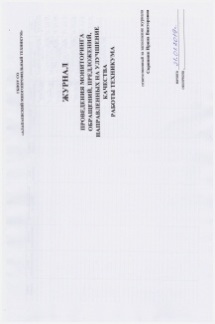 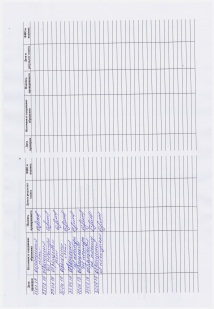 2. Комфортность условий предоставления услуг2. Комфортность условий предоставления услуг2. Комфортность условий предоставления услуг2. Комфортность условий предоставления услуг2. Комфортность условий предоставления услуг2. Комфортность условий предоставления услуг2. Комфортность условий предоставления услуг2. Комфортность условий предоставления услуг2. Комфортность условий предоставления услугНе представлен анализ развития материально-технического и информационного обеспечения ОПОбеспечить обновление материально-технической базы и информационного обеспечения организации в соответствии с требованиями ФГОС СПОоктябрь 2018 - январь 2019Кургузкина Татьяна Ивановна, директор- приобретение электронного тира;- ремонт спортивного и актового залов;- подключение к ЭБС на основании заключения06.11.2018 февраль-март 201921.01.2019Сведения об образовательной организации – «Материально-техническое обеспечение»http://алмт.рф/sveden/objects/Договор № 133, № 134Договоры: б/н, 29,30,31Контракт ИЛ18-299 на ремонт актового и спортивного заловДоговор № 18494141 от 11.11.2018г. с ООО «КноРус медиа» «На право использованияэлектронной библиотечной системы BOOK.ru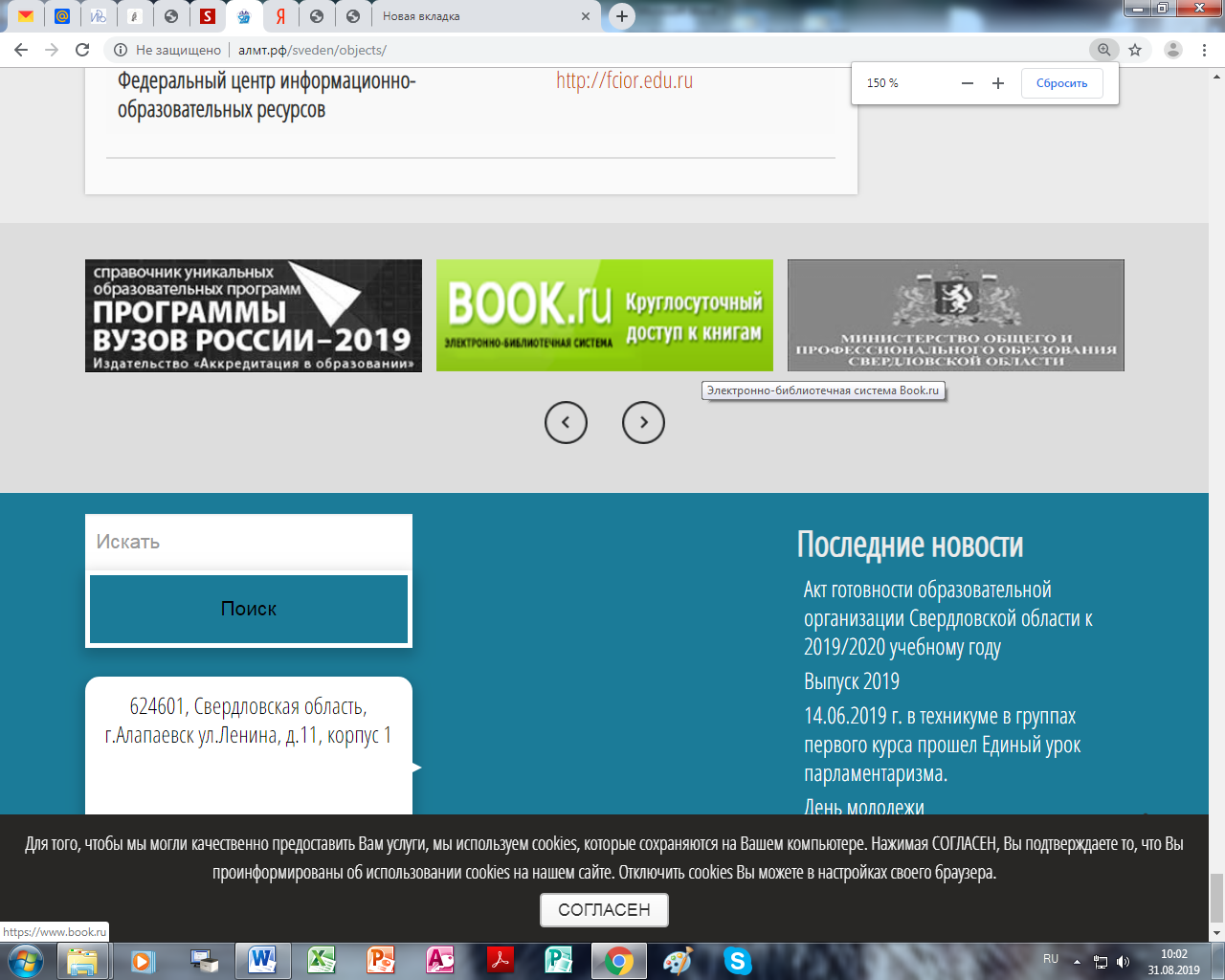 Не представлен анализ развития материально-технического и информационного обеспечения ОПНа сайте техникума представлять анализ развития МТО ОПОП СПО и АОП ПП  1 раз в полугодиеКолмаков ДмитрийАндреевич,инженер-программистОтчет директора техникума о самообследовании (раздел «Развитие МТБ в 2018 году»)Апрель 2019Сведения об образовательной организации «Документы» - Отчет о результатах самообследованияhttp://алмт.рф/documents/doc/samoobsledovanie_2018.pdfУтв. 28.03.2019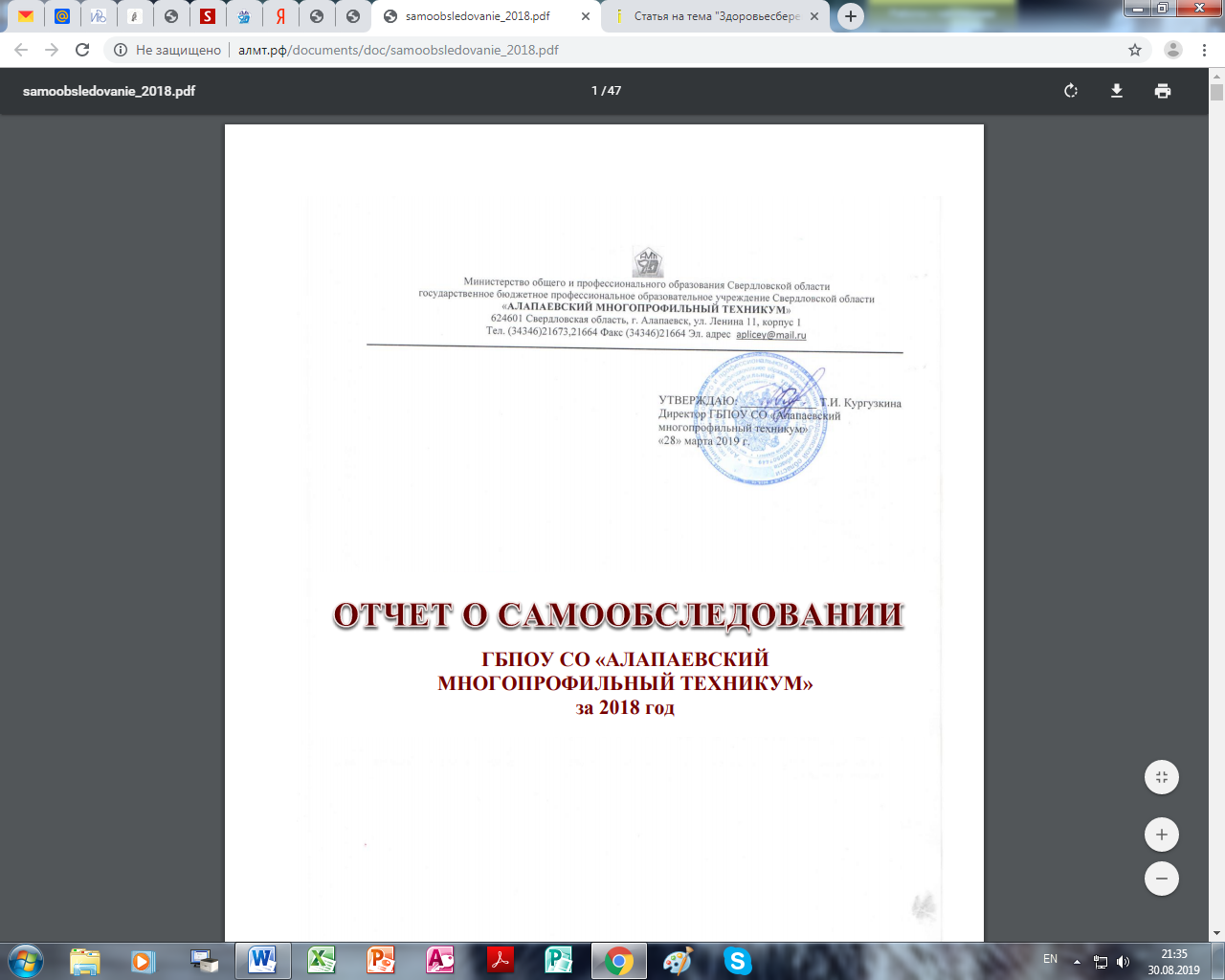 Не представлен анализ развития материально-технического и информационного обеспечения ОПОбеспечить психологическое консультирование  на постоянной основе.Обновить стенды в  кабинете  педагога-психологаежемесячноКалинина Елена Анатольевна педагог-психологПсихологическое консультирование проводится:- индивидуально дляобучающихся, педагоговродителей (род. собрание)- коллективно – на инструктивно-методических совещанияхНа стенде размещаются методические рекомендации.по запросу4-й ПН месяцаобновляются 1 раз в кв. Воспитательная работа – ПротоколыВоспитательная работа – Страница педагога-психологаhttp://алмт.рф/edu-work/Отчет педагога-психологаза 1 п/г 19г.  от 28.06.2019г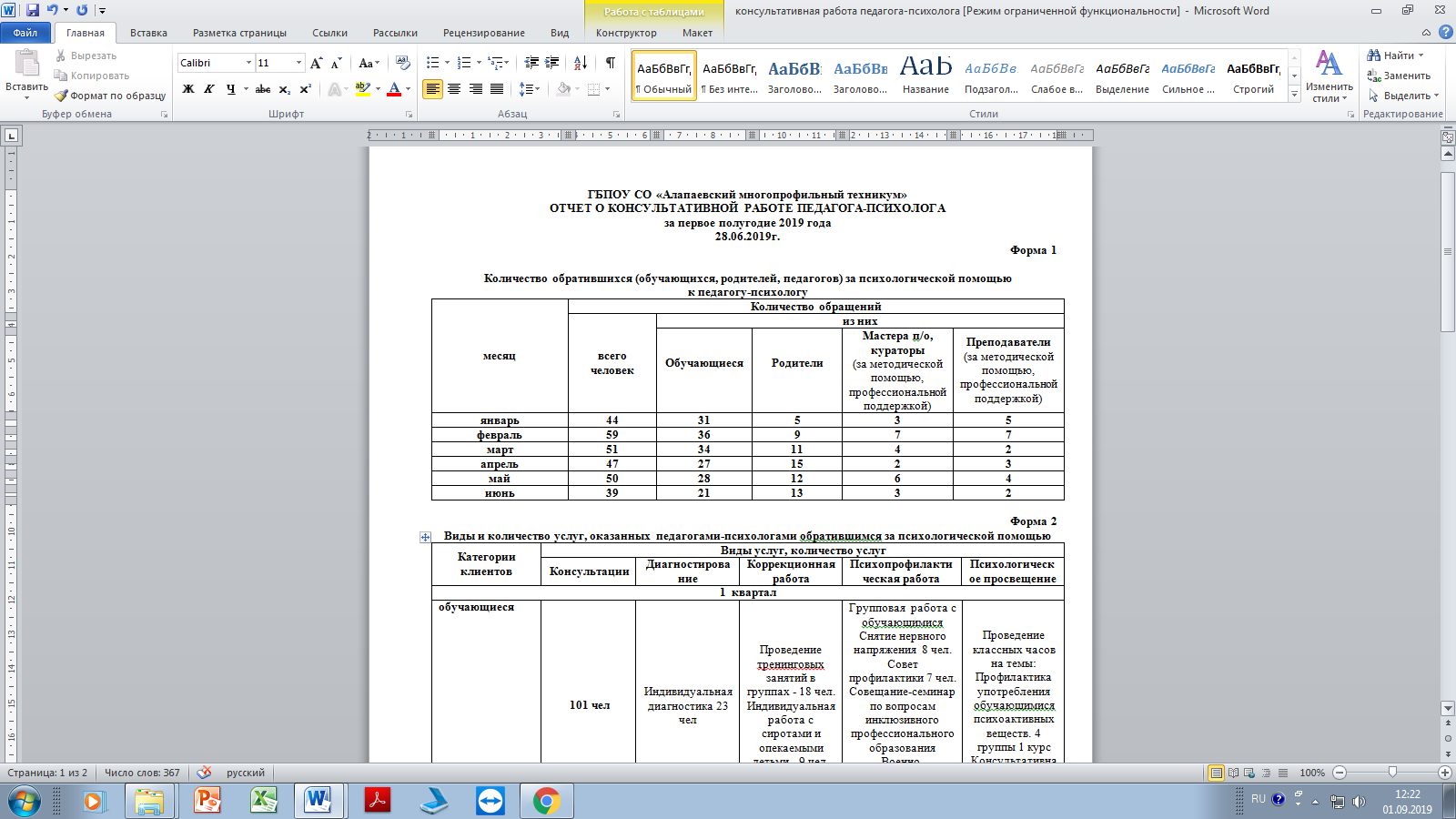 Протокол № 2 от 16.03.2019 родительского собрания (для родителей обучающихся, проживающих в общежитии)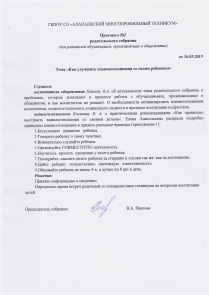 Материалы  ИМСот 25.02.2019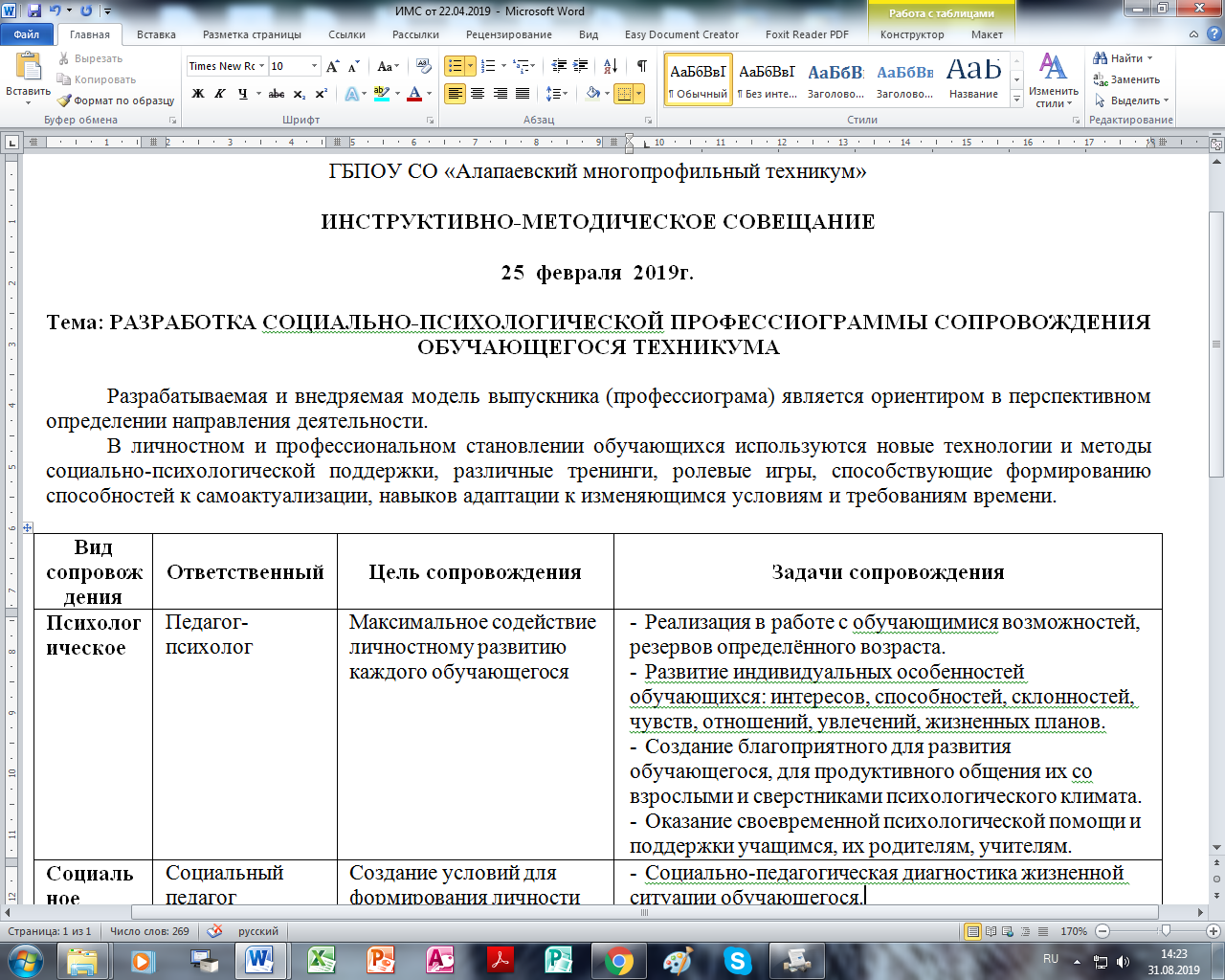 от 22.04.2019
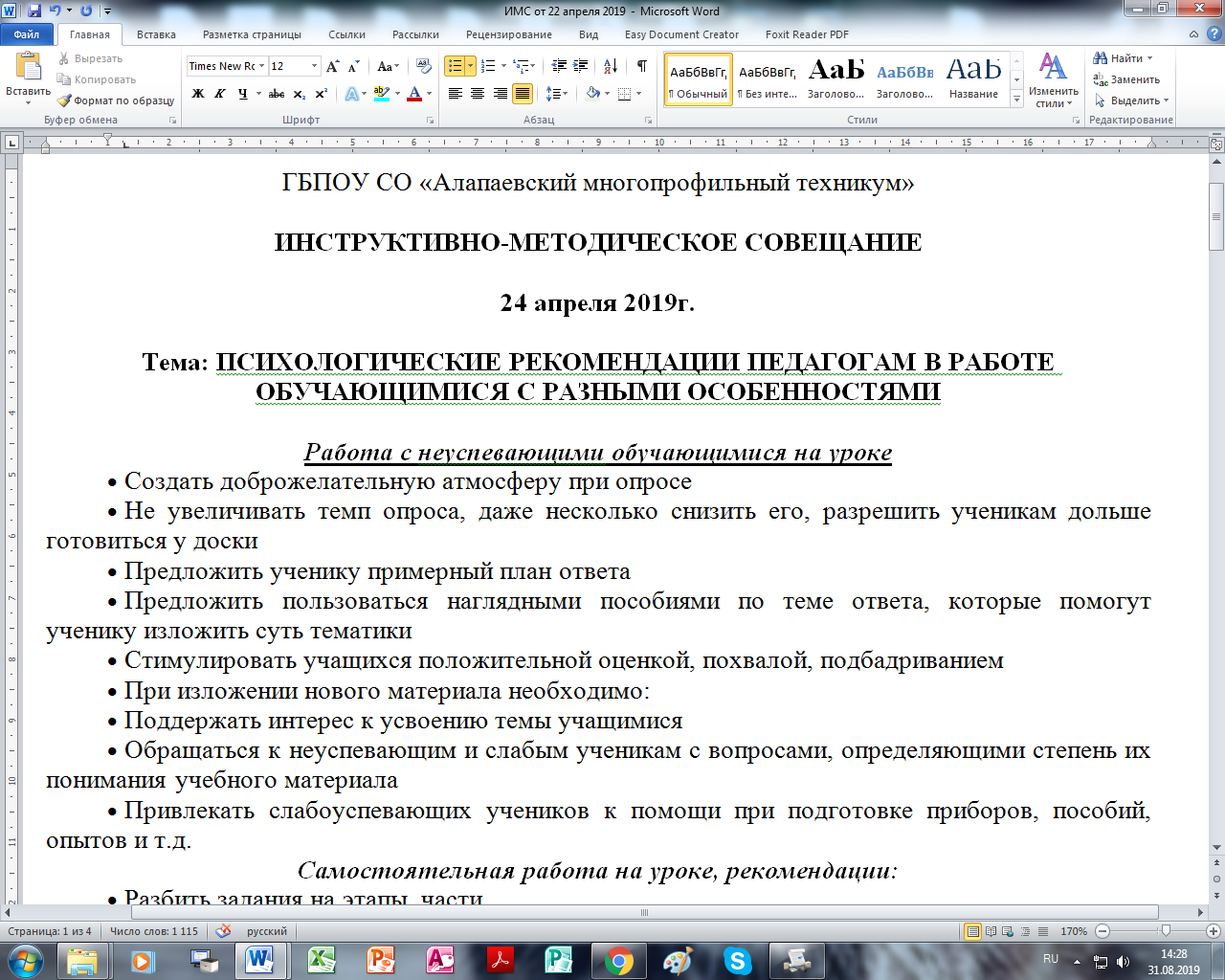 Методические рекомендации для педагогов от 16.05.2019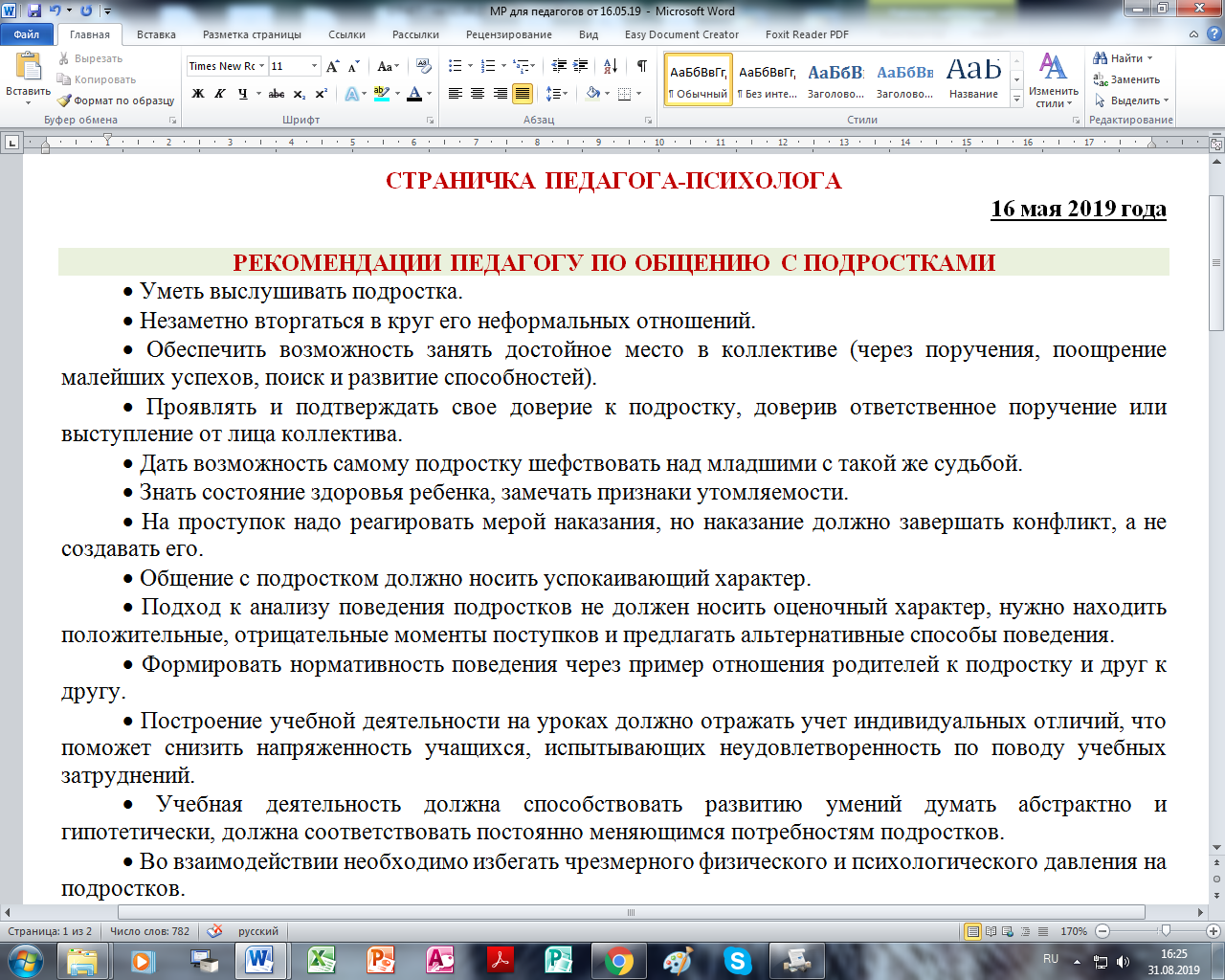 от 20.02.2019г.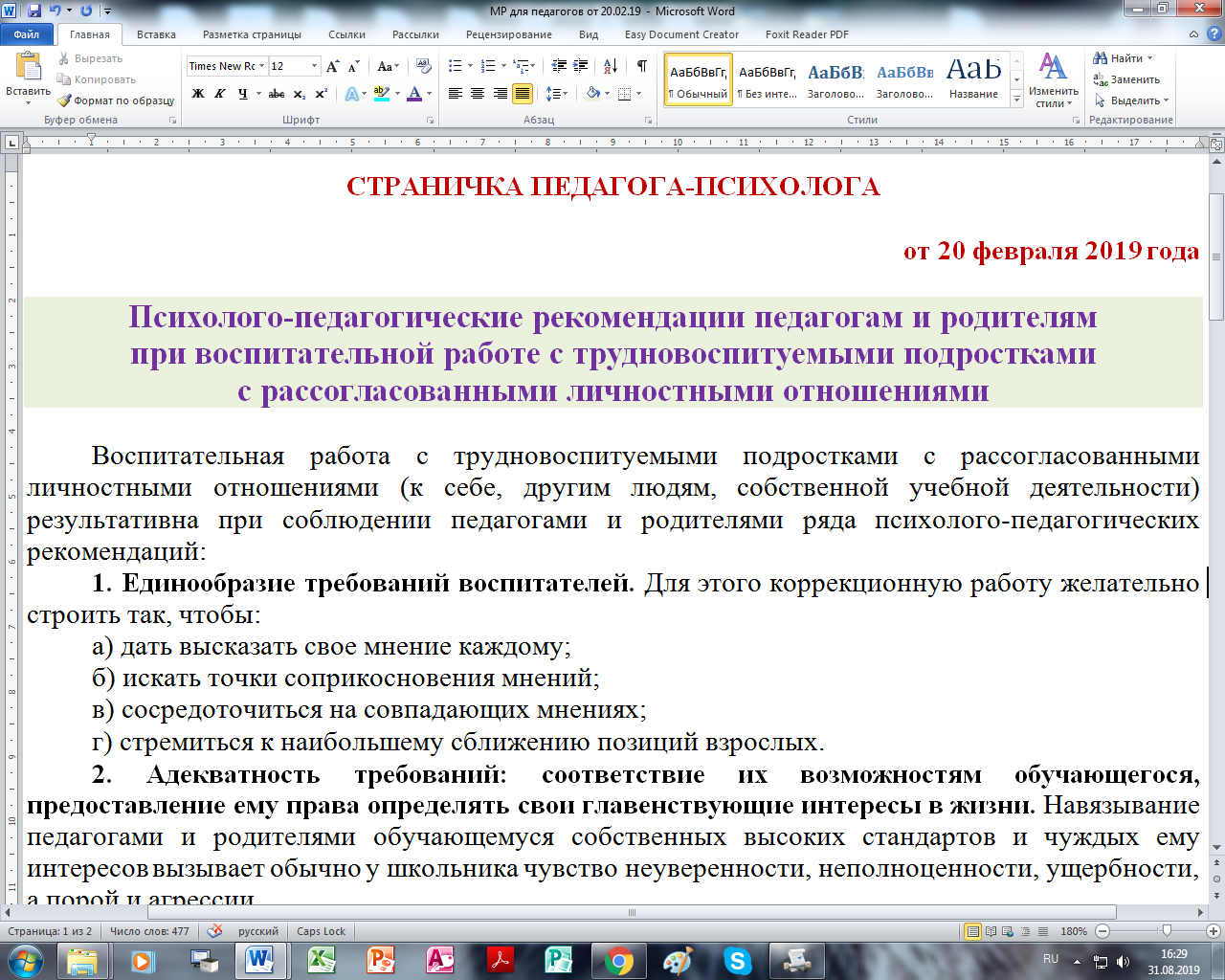 Не представлен анализ развития материально-технического и информационного обеспечения ОПРазвивать условия для организации обучения и воспитания обучающихся с ограниченными возможностями здоровья: - активизировать работу по обучению согласно индивидуальному  учебному плану;- проведение психологических тренингов, направленных на успешную адаптацию в техникумев течение годаСкрипник Ирина Викторовна зам. директора по УРБураветских Татьяна Александровна социальный педагогСформированы индивидуальные учебные графики обучения (на основе учебных планов по АОП ПП) для обучающихсяРазработаны и реализуются программы:- социального и психолого-педагогическогосопровождения обучающихся с ОВЗ и инвалидов-индивидуальных и коллективных тренингов спедагогом-психологомянварьАвгуст 20182-й и 4-й ВТмесяцаМетодическая работа – Программы и планы работМетодическая работа – Программы и планы работhttp://алмт.рф/metod-work/Инд. план обучения утв. 14.01.2019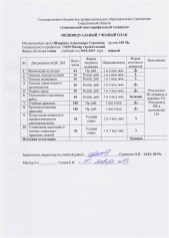 утв. 27.08.2018Компл. программа работы на 2018-2019 уч.г., утв. приказом №75-од от 03.09.2019г., раздел «План работы педагога-психолога»Журнал ДОП психологического клуба «Помоги себе сам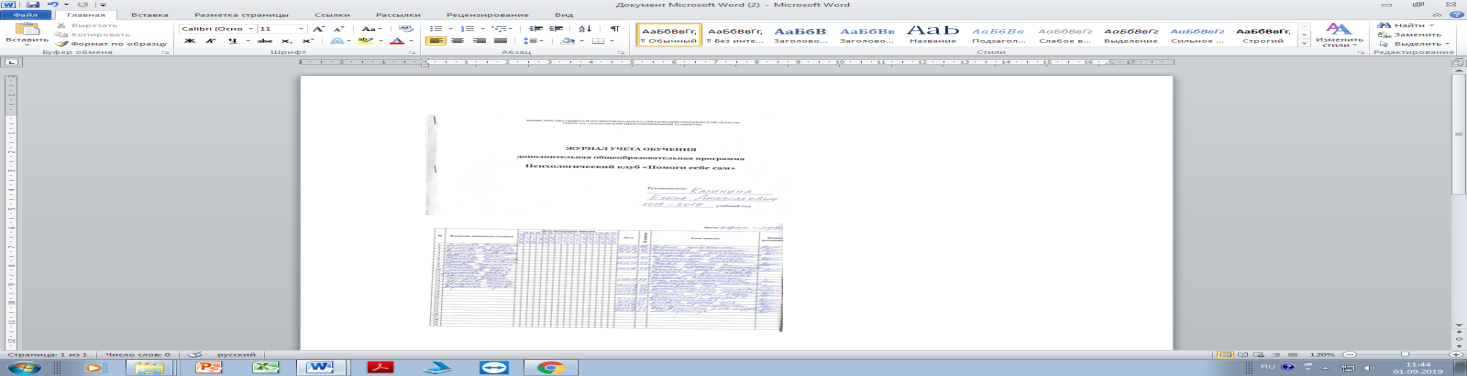 3. Доступность услуг для инвалидов3. Доступность услуг для инвалидов3. Доступность услуг для инвалидов3. Доступность услуг для инвалидов3. Доступность услуг для инвалидов3. Доступность услуг для инвалидов3. Доступность услуг для инвалидов3. Доступность услуг для инвалидов3. Доступность услуг для инвалидовНе в полной мере созданы условия для обучения инвалидовПровести ремонт путей движения 2019г.Кургузкина Татьяна Ивановна, директорРазработана проектно-сметная документация(запланированы работы на второе полугодие 2019г. при наличии денежных средств)май 2019г.Не в полной мере созданы условия для обучения инвалидовУстановить дополнительные настенные поручни2019г.Кургузкина Татьяна Ивановна, директорРазработана проектно-сметная документация(запланированы работы на второе полугодие 2019г. при наличии денежных средств)май 2019г.Не в полной мере созданы условия для обучения инвалидовСистематизировать информацию для обучающихся и сотрудников по вопросам, связанным с организацией и обеспечением доступности для инвалидов объектов и услугс октября 2018 по июнь 2019Мовламова ЕленаФедоровна,инженер по ОТКолмаков ДмитрийАндреевич,инженер-программистРазработка:- Методических рекомендаций по организациизанятий адаптивной физической культурой;январь- март2019г.Главная - «Инклюзивное образование» - «Нормативные документы по обеспечению доступности профессионального образования и профессионального обучения инвалидов и лиц с ОВЗ»http://алмт.рф/material-technical-support/http://алмт.рф/regulations/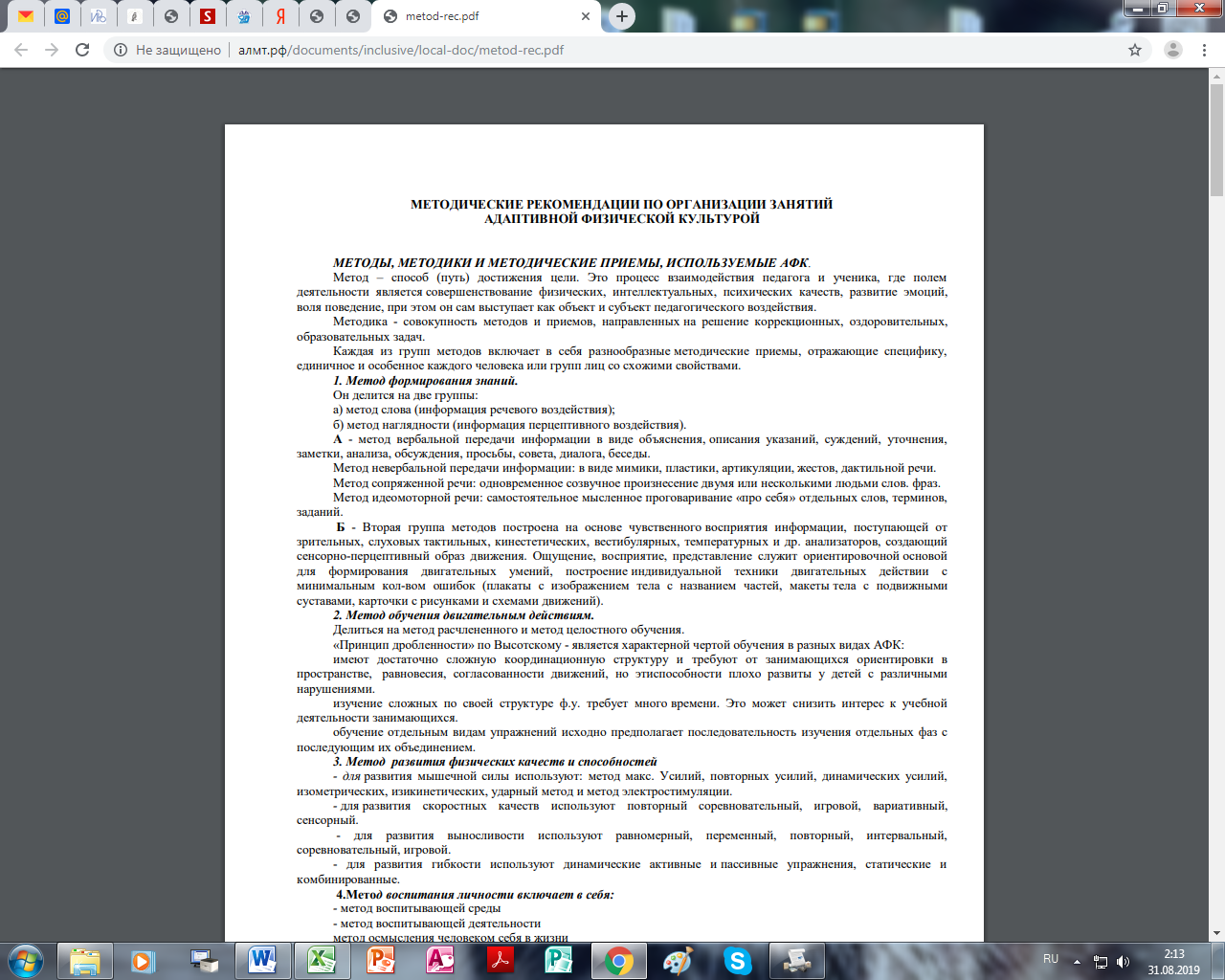 Не в полной мере созданы условия для обучения инвалидовСистематизировать информацию для обучающихся и сотрудников по вопросам, связанным с организацией и обеспечением доступности для инвалидов объектов и услугс октября 2018 по июнь 2019Мовламова ЕленаФедоровна,инженер по ОТКолмаков ДмитрийАндреевич,инженер-программист- Информация о доступе к информационнымсистемам и информационнымтелекоммуникационным сетям, в том числеприспособленных для использованияинвалидами лицами с ограниченнымивозможностями здоровьяапрель-май 2019гГлавная - «Инклюзивное образование» -«Условия доступности профессионального образования и обучения для инвалидов и лиц сОВЗ»http://алмт.рф/terms-of-availability/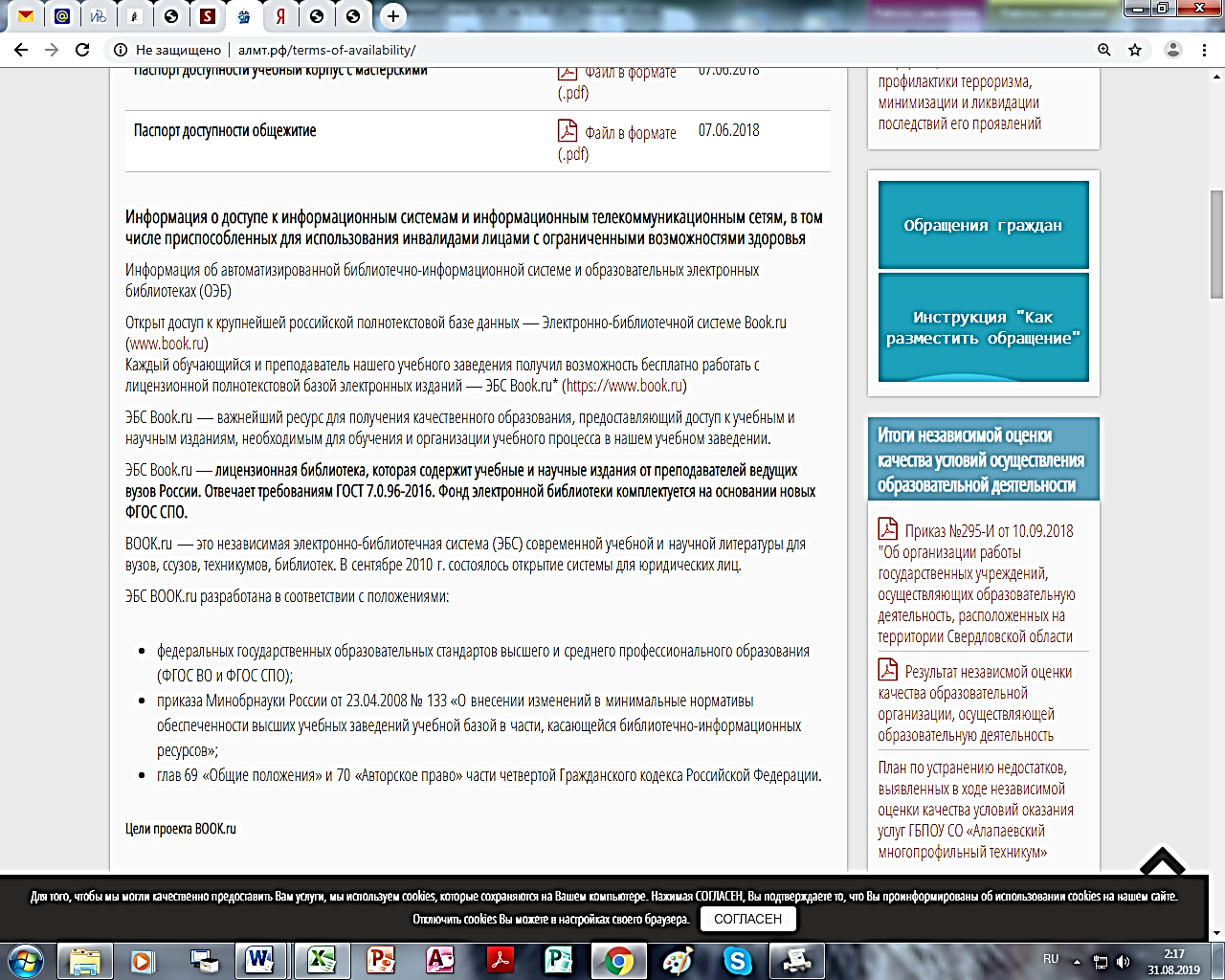 Не в полной мере созданы условия для обучения инвалидовСистематизировать информацию для обучающихся и сотрудников по вопросам, связанным с организацией и обеспечением доступности для инвалидов объектов и услугс октября 2018 по июнь 2019Мовламова ЕленаФедоровна,инженер по ОТКолмаков ДмитрийАндреевич,инженер-программистПоложение об охране здоровья обучающихся ГБПОУ СО
«Алапаевский многопрофильный техникум»Сведения об образовательной организации «Документы» - «организация деятельности техникума»http://алмт.рф/sveden/document/Утверждено приказом № 43-од от 26.03.2019г. (п.7)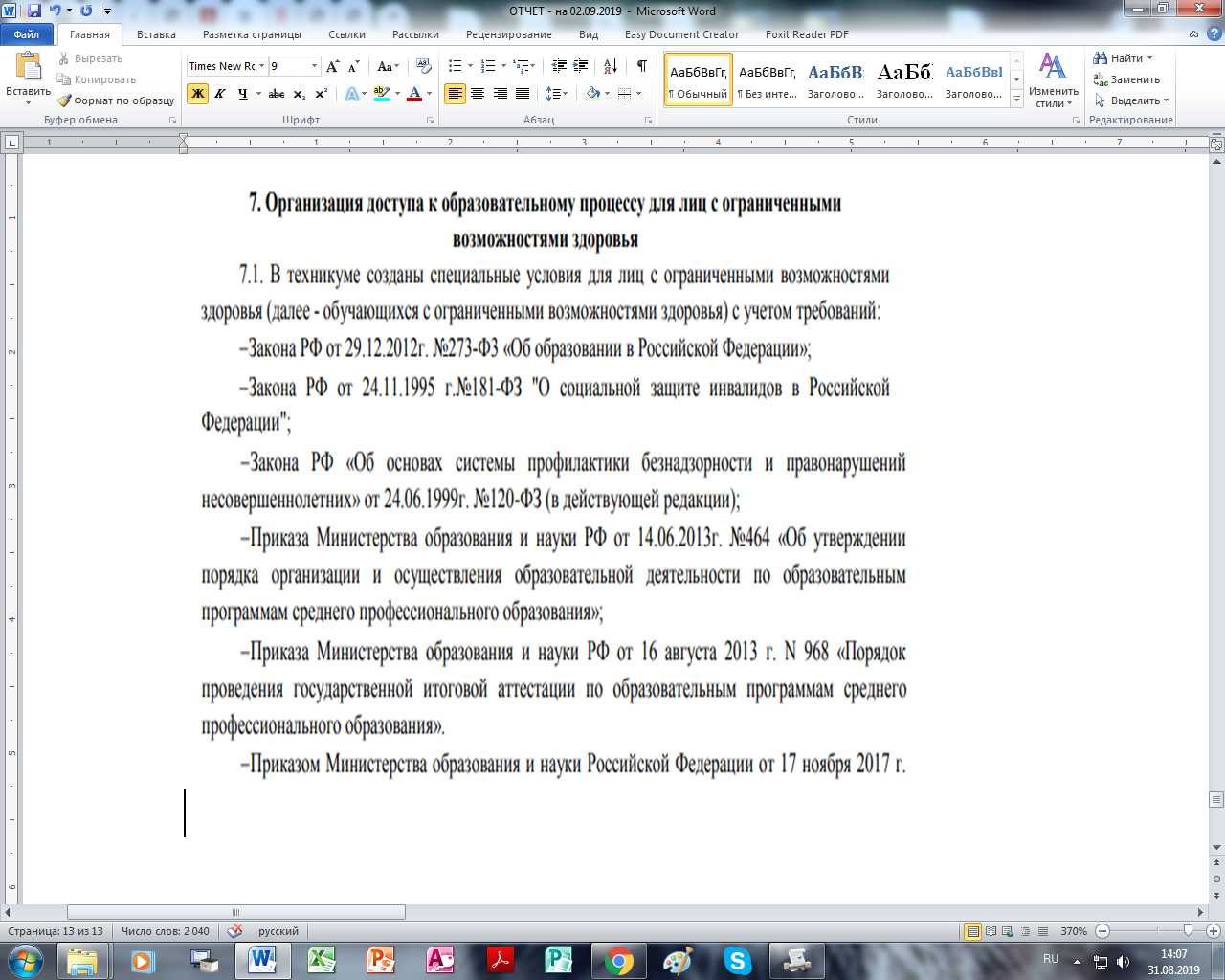 4. Доброжелательность, вежливость работников организации4. Доброжелательность, вежливость работников организации4. Доброжелательность, вежливость работников организации4. Доброжелательность, вежливость работников организации4. Доброжелательность, вежливость работников организации4. Доброжелательность, вежливость работников организации4. Доброжелательность, вежливость работников организации4. Доброжелательность, вежливость работников организации4. Доброжелательность, вежливость работников организацииСовершенствовать культуру педагогаПроведение тренингов, деловых игр, мастер-классов для педагогов1 раз квартал2019гКалинина Елена Анатольевна,педагог-психологНахлупина Людмила Алексеевна, методистПроведение психологических тренинговпедагогом-психологом: на инструктивно-методических совещанияхфевральапрельВоспитательная работа – Страница педагога-психологаhttp://алмт.рф/edu-work/Семинар-тренинг от 25.02.2019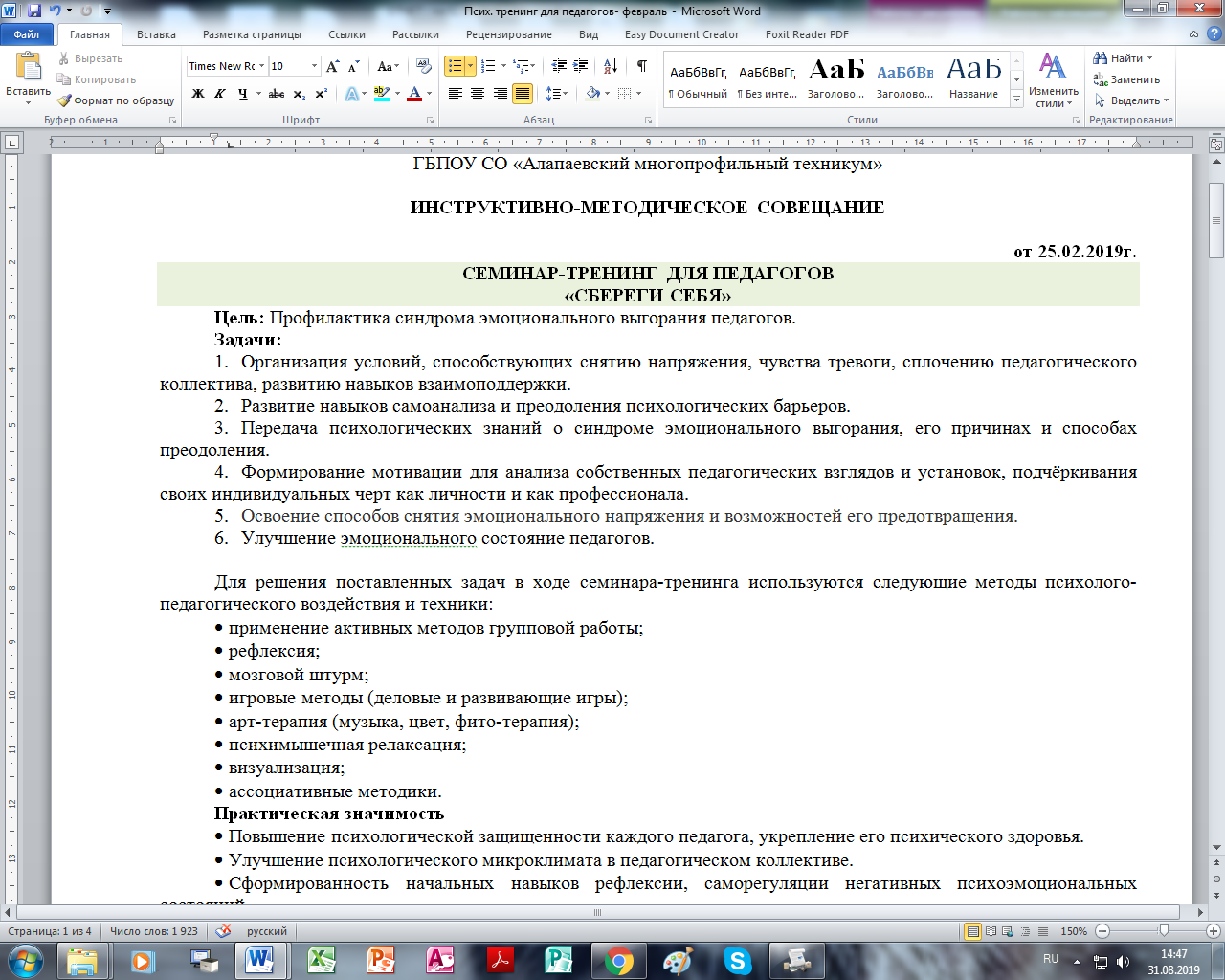 Тренинг от 17.04.2019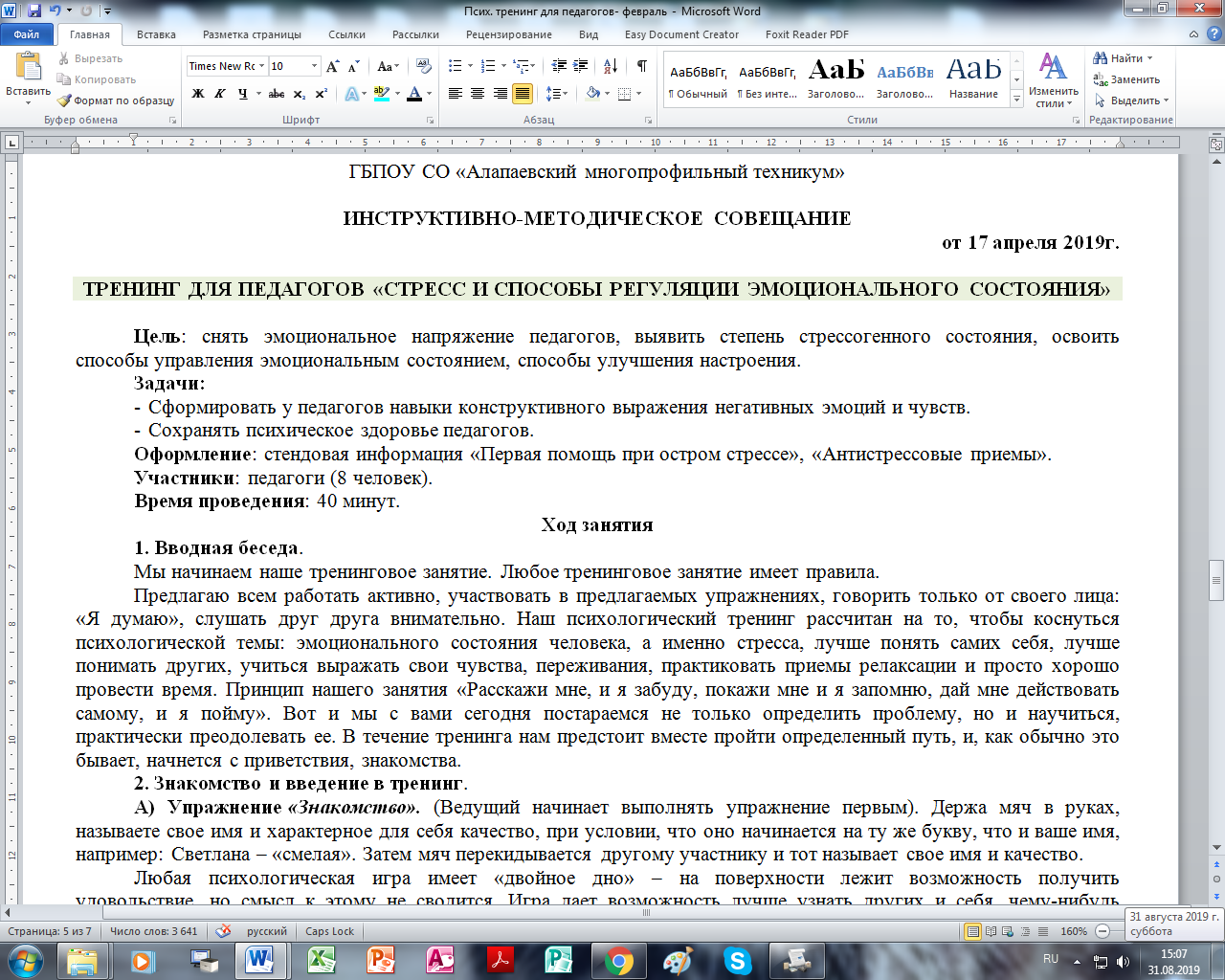 5. Удовлетворенность условиями оказания услуг5. Удовлетворенность условиями оказания услуг5. Удовлетворенность условиями оказания услуг5. Удовлетворенность условиями оказания услуг5. Удовлетворенность условиями оказания услуг5. Удовлетворенность условиями оказания услуг5. Удовлетворенность условиями оказания услуг5. Удовлетворенность условиями оказания услуг5. Удовлетворенность условиями оказания услугСовершенствовать условия охраны труда и качества образовательной деятельностиЗавершить работу по созданию условий охраны техникума в части:1 п/г2019г.(при условии финансирования)Кургузкина Татьяна Ивановна, директорКОНТРАКТ № аэф-2019-05-11275 от 19.06.19Совершенствовать условия охраны труда и качества образовательной деятельностиоборудования периметра территории ограждением1 п/г2019г.(при условии финансирования)Кургузкина Татьяна Ивановна, директорСовершенствовать условия охраны труда и качества образовательной деятельностиустановки охранного освещения территории техникума1 п/г2019г.(при условии финансирования)Кургузкина Татьяна Ивановна, директорЗаключение Соглашения  о порядке и условиях предоставления субсидииГБПОУ СО «Алапаевский многопрофильный  техникум» на иные цели - устройствоперимметралъного ограждения территории учебного корпуса и учебно-производственных мастерских до 31.12.2019г.до 31.12.2019Договор №01/19-45 от 15.05.19Совершенствовать условия охраны труда и качества образовательной деятельностиустановки системы охранного телевидения1 п/г2019г.(при условии финансирования)Кургузкина Татьяна Ивановна, директорЗаключение Соглашения  опорядке и условиях предоставления субсидииГБПОУ СО «Алапаевский многопрофильный техникум» на иные цели-установка системы охранного освещения по адресу Ленина, 11, корп. 1 до 31.12.2019.-установка видеонаблюдения по адресу ул. Ленина, 11, корп. 1 до 31.12.2019- оборудование охранной сигнализациипомещений, в которых хранятся документы для служебного пользования по адресу ул. Ленина, 11, корп. 1 до 31.12.2019-установка системы контроля и управлениядоступом по адресу ул. Ленина, 11, корп. 1 до 31.12.2019г. - монтаж системы видеонаблюдения в здании общежития по адресу ул. Фрунзе, 23до 31.12.2019(согласносоглашения и по фактувыделениясубсидииСоглашение № 804 от 10.04.2019Совершенствовать условия охраны труда и качества образовательной деятельностиоборудования места для поста охраны1 п/г2019г.(при условии финансирования)Кургузкина Татьяна Ивановна, директорЗаключение Соглашения  опорядке и условиях предоставления субсидииГБПОУ СО «Алапаевский многопрофильный техникум» на иные цели-установка системы охранного освещения по адресу Ленина, 11, корп. 1 до 31.12.2019.-установка видеонаблюдения по адресу ул. Ленина, 11, корп. 1 до 31.12.2019- оборудование охранной сигнализациипомещений, в которых хранятся документы для служебного пользования по адресу ул. Ленина, 11, корп. 1 до 31.12.2019-установка системы контроля и управлениядоступом по адресу ул. Ленина, 11, корп. 1 до 31.12.2019г. - монтаж системы видеонаблюдения в здании общежития по адресу ул. Фрунзе, 23до 31.12.2019(согласносоглашения и по фактувыделениясубсидииСоглашение № 804 от 10.04.2019Совершенствовать условия охраны труда и качества образовательной деятельностиОбеспечение участия родителей, местных органов самоуправления, работодателей в государственно-общественном управлении техникумом1 раз кварталБураветскихТатьянаАлександровнасоциальный педагогКургузкина ТатьянаИвановна, директорРабота родительского комитета Март 2019Июнь2019Воспитательная работа – «Протоколы родительских собранийhttp://алмт.рф/edu-work/Протокол №3 от 02.03.2019Протокол №4 от 18.06.2019Совершенствовать условия охраны труда и качества образовательной деятельностиОбеспечение участия родителей, местных органов самоуправления, работодателей в государственно-общественном управлении техникумом1 раз кварталБураветскихТатьянаАлександровнасоциальный педагогКургузкина ТатьянаИвановна, директорКоординационный совет по развитиюпрофессионального образования в территории(МО г. Алапаевск)Еженедельно (по графику администрации МО)Совершенствовать условия охраны труда и качества образовательной деятельностиРазвитие форм участия обучающихся в конкурсах, конкурсах и олимпиадах, спортивных и физкультурных и иных мероприятияхв соответствии с графикомПопова ЕленаВикторовна, зам.директора поучебно-производственной работеКалинина НатальяАнатольевна,педагог-организаторУчастие в:-предметных и профессиональных олимпиадах;20.03.2019Региональный этап Всероссийской олимпиады профессионального мастерства СПО «Экономика и управление» (Приказ № 55 от 18.03.2019)Совершенствовать условия охраны труда и качества образовательной деятельностиРазвитие форм участия обучающихся в конкурсах, конкурсах и олимпиадах, спортивных и физкультурных и иных мероприятияхв соответствии с графикомПопова ЕленаВикторовна, зам.директора поучебно-производственной работеКалинина НатальяАнатольевна,педагог-организатор-демонстрационном экзамене;27-28.05.2019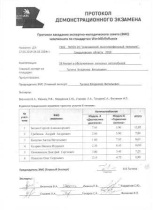 Приказ №-99 от 23.05.2019 «об участии обучающихся группы 328 АМ в демонстрационном экзамене по стандартам Ворлдскиллс Россия в Свердловской области»Совершенствовать условия охраны труда и качества образовательной деятельностиРазвитие форм участия обучающихся в конкурсах, конкурсах и олимпиадах, спортивных и физкультурных и иных мероприятияхв соответствии с графикомПопова ЕленаВикторовна, зам.директора поучебно-производственной работеКалинина НатальяАнатольевна,педагог-организатор- Абилимпикс;29.03.2019Приказ №  -172 от 2.10.2018 г. «Об участии в Национальном Чемпионате по профессиональному мастерству среди инвалидов и лиц с ограниченными возможностями здоровья «Абилимпикс»»Совершенствовать условия охраны труда и качества образовательной деятельностиРазвитие форм участия обучающихся в конкурсах, конкурсах и олимпиадах, спортивных и физкультурных и иных мероприятияхв соответствии с графикомПопова ЕленаВикторовна, зам.директора поучебно-производственной работеКалинина НатальяАнатольевна,педагог-организатор- студенческих научно-практическихконференциях;17.01.201925.01.201901.04.201910.04.201913-18.05.201929.05.2019Всероссийская (с международным участием) НПК «Транспрофессионализм как предиктор социально-профессиональной мобильности молодежи» (Положение о конференции НТГПК им. Н.А. Демидова  от 24.01.2019 № 02-01-82/601)Всероссийский конкурс «Спасем жизнь вместе» (Информ. письмо Министерства общего и профессионального образования СО от 11.01.2019)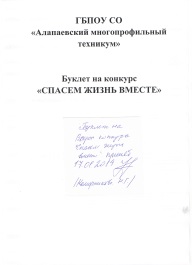 Совершенствовать условия охраны труда и качества образовательной деятельностиРазвитие форм участия обучающихся в конкурсах, конкурсах и олимпиадах, спортивных и физкультурных и иных мероприятияхв соответствии с графикомПопова ЕленаВикторовна, зам.директора поучебно-производственной работеКалинина НатальяАнатольевна,педагог-организатор-творческих конкурсах и иных конкурсах, АРТ-ПРОФИ21.03.201921.02.201926.02.201922.03.201923.03-25.05.21915.04.201920.04.201903.06.2019Главная – Новости  http://алмт.рф/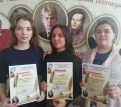 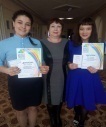 Фестиваль – конкурс патриотического творчества «Нам этот мир завещано беречь» Положение  о проведении конкурса ГБПОУ СО «АИТ» вх 121 от 11.02.19 – диплом 1 степениГородской конкурс патриотического творчества «Красная поляна»(Приказ № 34 от 22.02.2019) диплом 3 степениОбл. конкурс соц. рекламы «Честный взгляд: молодежь против коррупции» 10.04.19АРТ-ПРОФИ Форум(Положение от 19.04.19 № 35)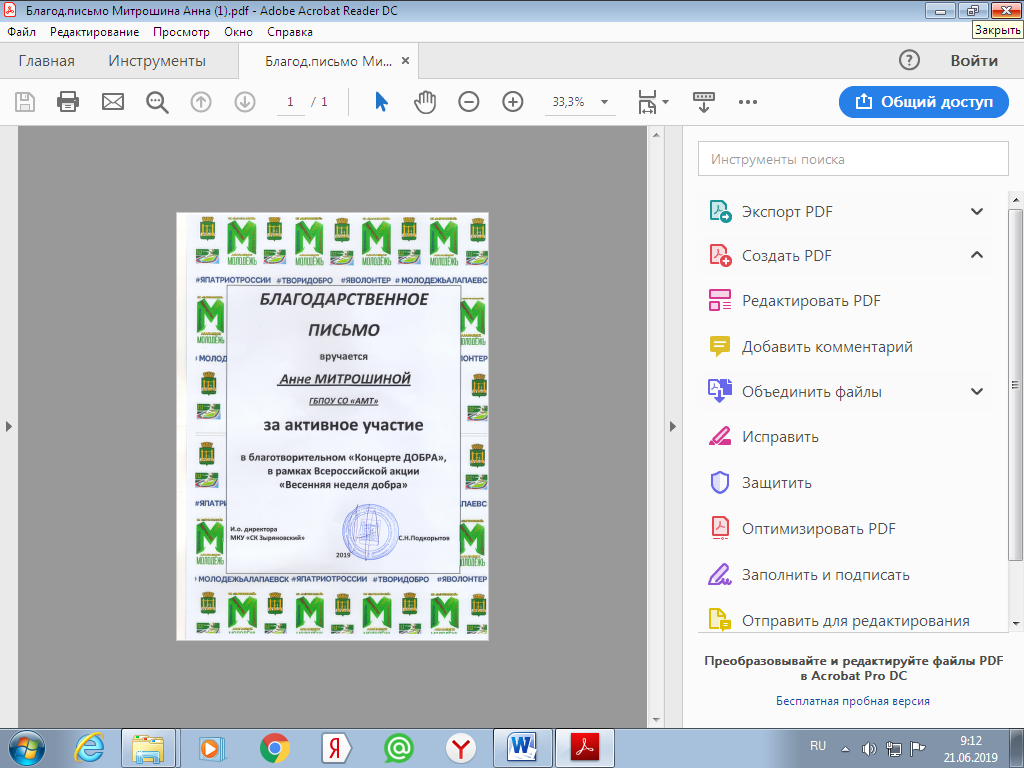 «Олб. Конкурс видеороликов «Моя специальность-ключ к успеху»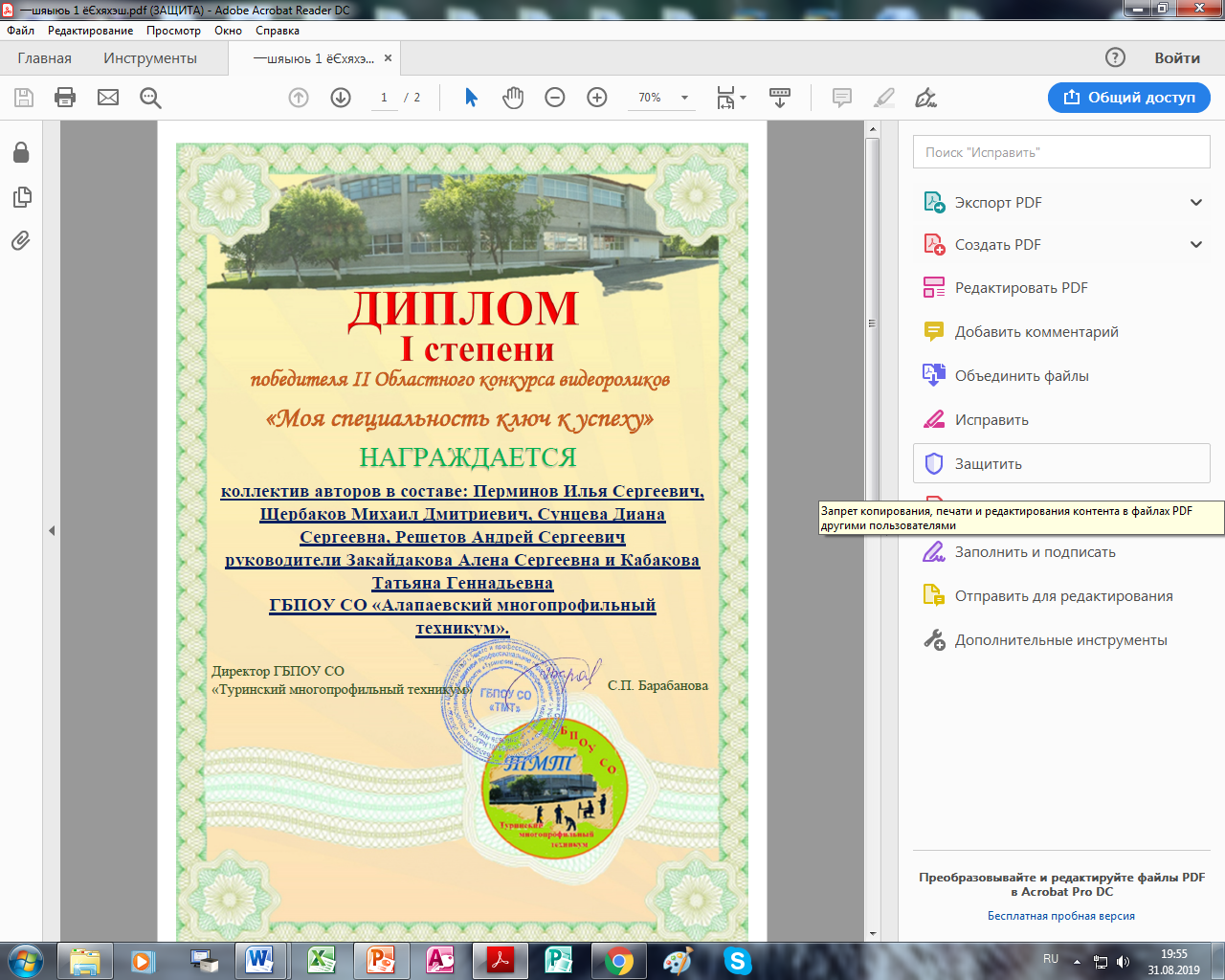 Областной конкурс презентаций «О своей профессии рассказ» (г. В. Салда)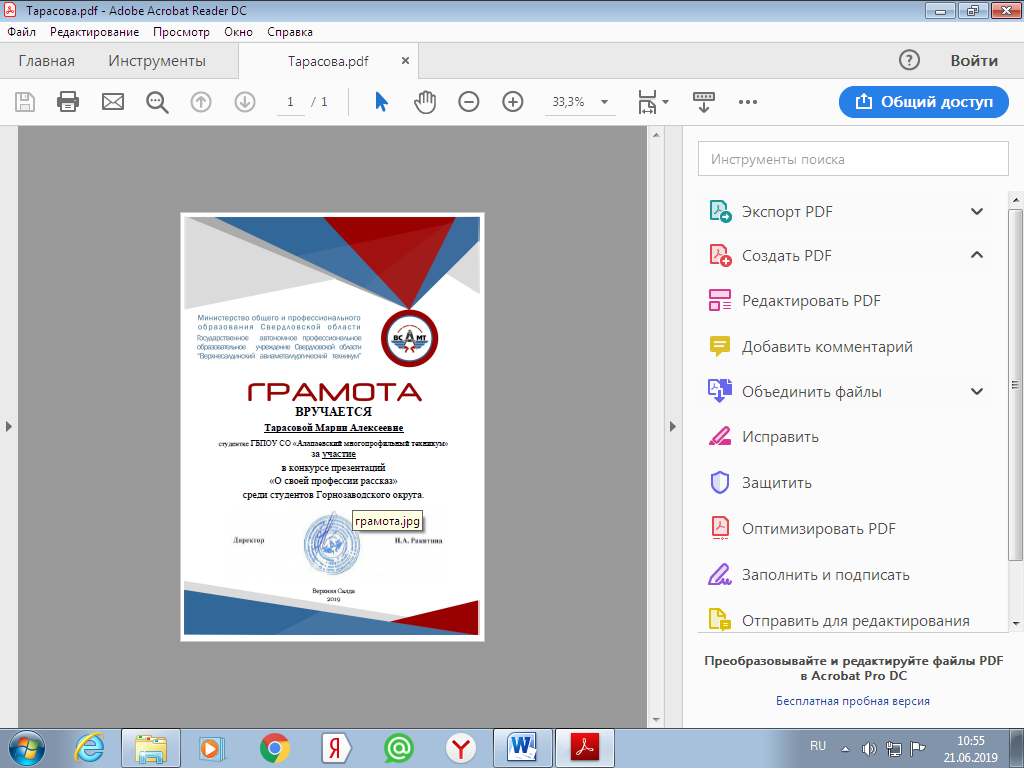 12 открытый конкурс творческих коллективов «Новое поколение 2019» (Приказ № 84 от 17.04.2019)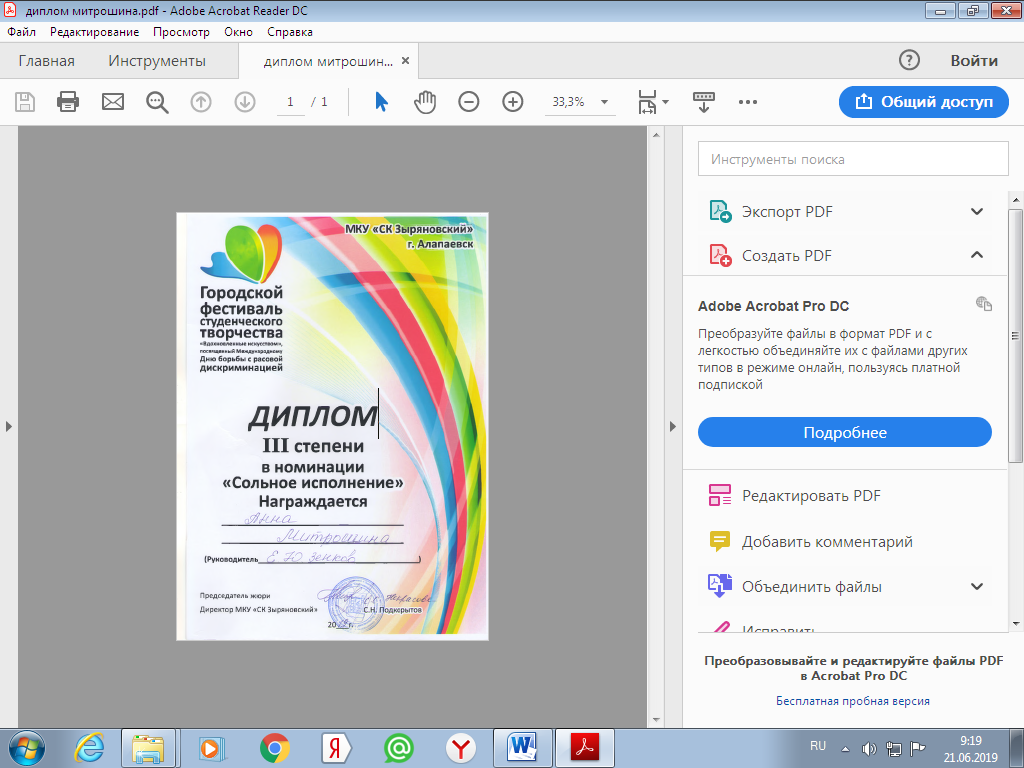 Городская интеллектуальная игра «Мы выбираем – нас выбирают» (Приказ № 83 от17.04.2019)Совершенствовать условия охраны труда и качества образовательной деятельностиРазвитие форм участия обучающихся в конкурсах, конкурсах и олимпиадах, спортивных и физкультурных и иных мероприятияхв соответствии с графикомПопова ЕленаВикторовна, зам.директора поучебно-производственной работеКалинина НатальяАнатольевна,педагог-организатор- военно-спортивная игра, «Школа безопасности», посвященная Дню спасателя Российской Федерации18.01.2019Главная – Новости  http://алмт.рф/Приказ № 2/1от 16.01.19 «Об участии в 4 Окружной военно-спортивной игре «Школа безопасности»»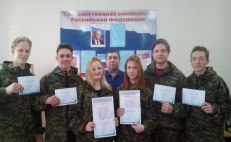 Совершенствовать условия охраны труда и качества образовательной деятельностиРазвитие форм участия обучающихся в конкурсах, конкурсах и олимпиадах, спортивных и физкультурных и иных мероприятияхв соответствии с графикомПопова ЕленаВикторовна, зам.директора поучебно-производственной работеКалинина НатальяАнатольевна,педагог-организатор-спортивных соревнованиях / спартакиадах;19.01.201927.02.2019Главная – Новости  http://алмт.рф/Приказ № 8 от 24.01.2019Городской турнир по мини-футболу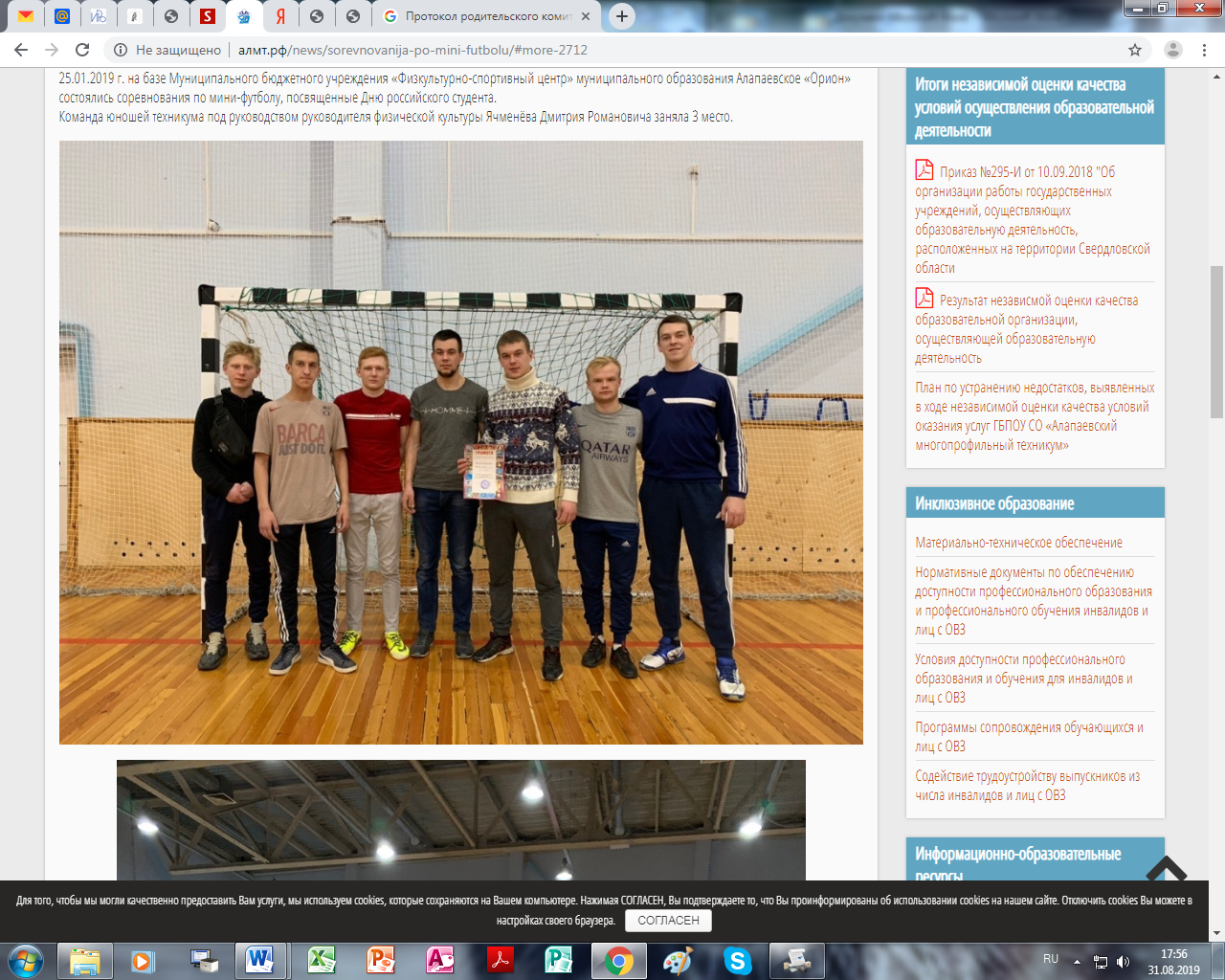 Приказ № 20  от 07.02.2019Лыжня России- 2019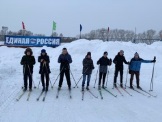 Традиционный открытый крещенский турнир по дартсу «СОМК» Приказ № 3/1 от 18.01.2019Спортивные соревнования, посвященных Дню защитника Отечества  в АППКПоложение о проведении городских Спортивных соревнований, посвященных Дню защитника Отечествавх 148 от 15.02.19 – 1 место Легкоатлетическая эстафета «Весна Победы 2019» Приказ № 95 от 06.05.2019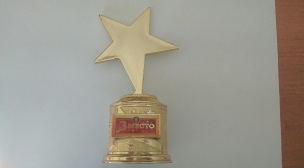 Областной турнир по пауэрлифтингу (Приказ № 22 от 08.02.2019)Совершенствовать условия охраны труда и качества образовательной деятельностиРазвитие форм участия обучающихся в конкурсах, конкурсах и олимпиадах, спортивных и физкультурных и иных мероприятияхв соответствии с графикомПопова ЕленаВикторовна, зам.директора поучебно-производственной работеКалинина НатальяАнатольевна,педагог-организатор-военно-спортивной игре «Зарница», ВСК«Служу России»18.01.201926.02.201927.02.201915.03.2019Главная – Новости  http://алмт.рф/Положение об обл. конкурсе  Региональная военно-спортивная игра "Служить России", посвященная памяти 25-ти героям 12-й пограничной заставы «Служу России» от  23.01.19 № 26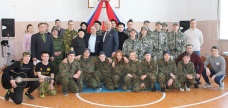 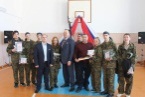 Зимний фестиваль ВФСК ГТО (Положение  МО г. Алапаевск № 152 (а) от 18.02.19) Окружной этап областной военно-спортивной игры «Зарница» (приказ №50  от 12.03.2019 г.)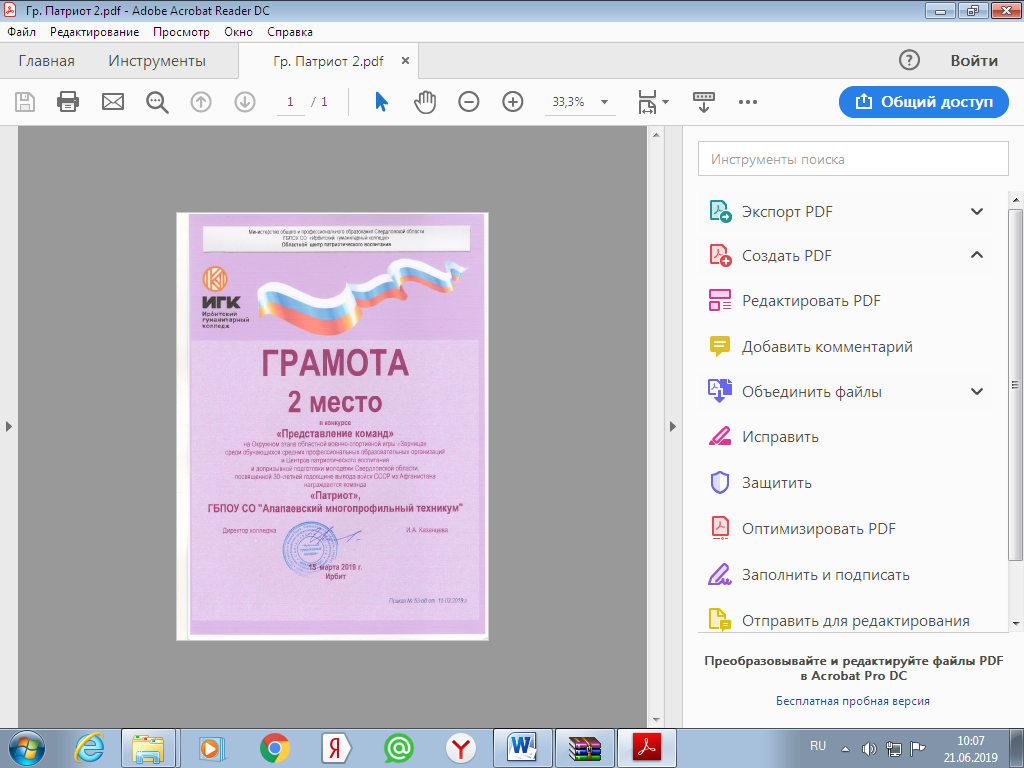 Совершенствовать условия охраны труда и качества образовательной деятельностиРазвитие форм участия обучающихся в конкурсах, конкурсах и олимпиадах, спортивных и физкультурных и иных мероприятияхв соответствии с графикомПопова ЕленаВикторовна, зам.директора поучебно-производственной работеКалинина НатальяАнатольевна,педагог-организатор- урок мужества26.01.2019Главная – Новости  http://алмт.рф/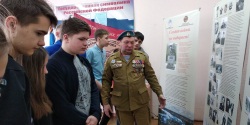 Совершенствовать условия охраны труда и качества образовательной деятельностиРазвитие форм участия обучающихся в конкурсах, конкурсах и олимпиадах, спортивных и физкультурных и иных мероприятияхв соответствии с графикомПопова ЕленаВикторовна, зам.директора поучебно-производственной работеКалинина НатальяАнатольевна,педагог-организатор- волонтерское движение14.02.201906.03.201908-13.04.201906.05.201916.05.201920-22.05.2019Главная – Новости  http://алмт.рф/Соц. акция «Защитим любовь»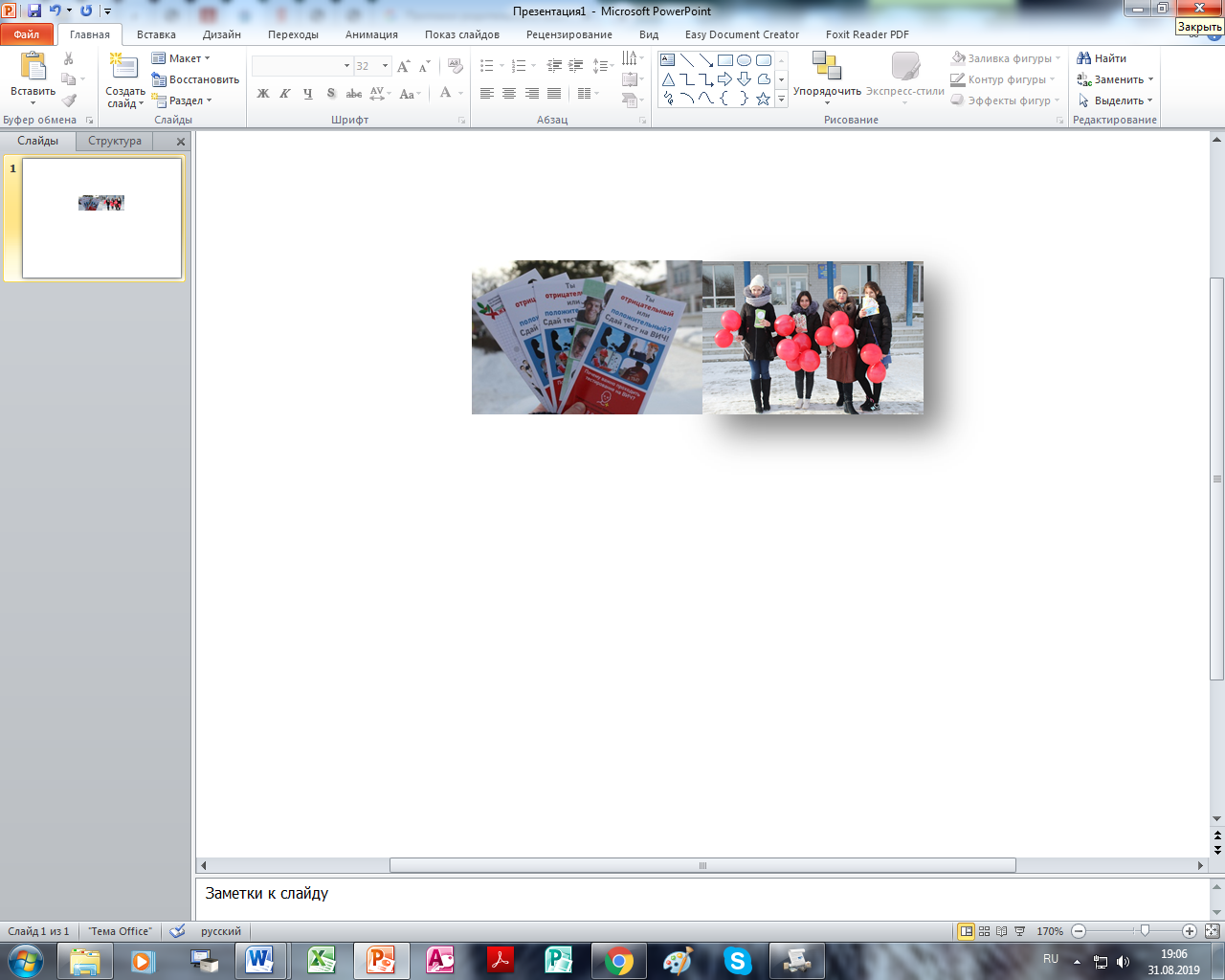 Городской форум «Школа волонтерства» (инф. Письмо от 01.03.19 № 69)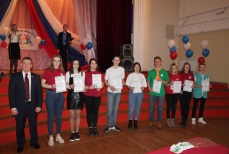 Слет волонтеров ВУО СО (приказ № 59 от 20.03.19)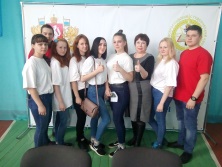 Участие в городской социальной акции по закрашиванию стеновой рекламыПоложение о проведении социальной акции по закрашиванию стеновой рекламы наркотиков вх № 252 от 12.03.19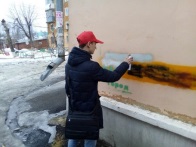 